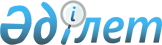 О внесении изменений в постановление Правительства Республики Казахстан от 4 сентября 2006 года N 836
					
			Утративший силу
			
			
		
					Постановление Правительства Республики Казахстан от 30 сентября 2006 года N 948. Утратило силу постановлением Правительства Республики Казахстан от 11 июля 2018 года № 419.
      Сноска. Утратило силу постановлением Правительства РК от 11.07.2018 № 419.
      Правительство Республики Казахстан  ПОСТАНОВЛЯЕТ: 
      1. Внести в  постановление Правительства Республики Казахстан от 4 сентября 2006 года N 836 "О создании Комиссии по концессиям в отношении объектов, относящихся к республиканской собственности" следующие изменения: 
      1) ввести в состав Комиссии по концессиям в отношении объектов, относящихся к республиканской собственности, утвержденный указанным постановлением: 
      "Ахметова Даниала Кенжетаевича - Премьер-Министра Республики Казахстан, председателем 
      Ахметова Серика Ныгметовича - Министра транспорта и коммуникаций Республики Казахстан, заместителем председателя 
      Измухамбетова Бактыкожу Салахатдиновича - Министра энергетики и минеральных ресурсов Республики Казахстан, заместителем председателя 
      Жумабаева Ермека Жианшиновича - председателя Комитета по государственному строительству и правовой политике Сената Парламента Республики Казахстан 
      Сагадиева Кенжагали Абеновича - председателя Комитета по финансам и бюджету Мажилиса Парламента Республики Казахстан 
      Чиркалина Ивана Федоровича - секретаря Комитета по аграрным вопросам Мажилиса Парламента Республики Казахстан"; 
      в строке "Палымбетов Болат Абылкасымович - вице-министр экономики и бюджетного планирования Республики Казахстан, заместитель председателя" слова ", заместитель председателя" исключить; 
      вывести из указанного состава: Масимова Карима Кажимкановича, Касымбека Жениса Махмудулы, Акчулакова Болата Ураловича; 
      2) в Положении о Комиссии по концессиям в отношении объектов, относящихся к республиканской собственности, утвержденном указанным постановлением: 
      в разделе 3 "Организация деятельности Комиссии": 
      в пункте 6: 
      в абзаце первом слова "Заместитель Премьер-Министра Республики Казахстан" заменить словами "Премьер-Министр Республики Казахстан"; 
      в абзаце втором слова "выполняет заместитель" заменить словами "по его поручению выполняет один из заместителей"; 
      пункт 7 изложить в следующей редакции: 
      "7. В состав Комиссии входят первые руководители министерств транспорта и коммуникаций, энергетики и минеральных ресурсов, заместители первых руководителей министерств финансов, экономики и бюджетного планирования, юстиции и руководитель уполномоченного органа по распоряжению республиканской собственностью без права замены.". 
      2. Настоящее постановление вводится в действие со дня подписания. 
					© 2012. РГП на ПХВ «Институт законодательства и правовой информации Республики Казахстан» Министерства юстиции Республики Казахстан
				
Премьер-Министр
Республики Казахcтан